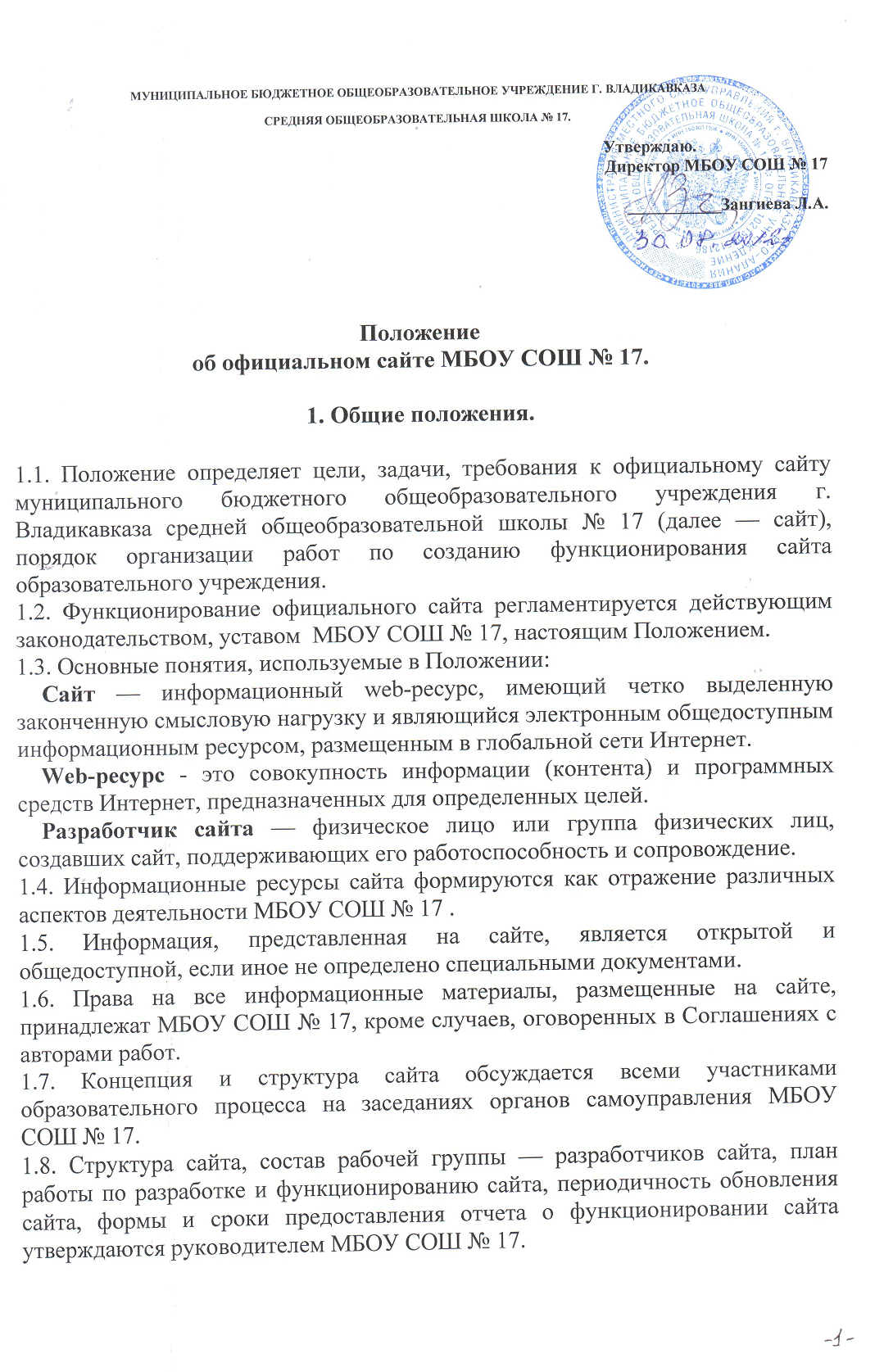 1.9. Общая координация работ по разработке и развитию сайта возлагается на заместителя руководителя, отвечающего за вопросы информатизации учреждения.1.10. Ответственность за содержание информации, представленной на сайте несет руководитель учреждения.1.11. Финансирование создания и поддержки сайта осуществляется за счет финансирования средств учреждения.2. Цели и задачи сайта.2.1. Целями создания сайта общеобразовательного учреждения являются: - обеспечение открытости информационного пространства общеобразовательного учреждения;- реализация прав граждан на доступ к открытой информации при соблюдении норм профессиональной этики педагогической деятельности и норм информационной  безопасности;- реализация принципов единства культурного и образовательного просранства демократического государственно-общественного управления общеобразовательным учреждением;- информирование общественности о программе развития общеобразовательного учреждения, поступлении и расходовании материальных и финансовых средств, а также о результатах уставной деятельноcти.2.2. Создание и функционирование сайта общеобразовательного учреждения направлены на решение следующих задач:- оказание государственных услуг в электронном виде;- формирование целостного позитивного имиджа общеобразовательного учреждения;- совершенствование информированности граждан о  качестве  образовательных услуг в учреждении; - создание условий для взаимодействия участников образовательного процесса, социальных партнеров образовательного учреждения;- осуществление обмена педагогическим опытом;- стимулирование творческой активности педагогов и обучающихся.3. Структура сайта.3.1. На сайте в обязательном порядке размещается следующая информация:3.1.1. Общие сведения. - Полное наименование учреждения, тип и вид учреждения, его реквизиты. - Организационно-правовая форма. - Юридический адрес общеобразовательного учреждения. - Фамилия, имя, отчество руководителя общеобразовательного учреждения. - Контактная информация для связи с общеобразовательным учреждением (телефоны, факс, адрес электронной почты, адрес сайта). - График приема граждан.- История общеобразовательного учреждения, традиции, достижения.- Информация об органах самоуправления общеобразовательного учреждения. - Режим работы (расписание занятий на учебный год). - Информация о реализуемых программах. - Информация о направлениях деятельности общеобразовательного учреждения. - Информация об администрации и педагогическом коллективе. - Информация о количестве классов и обучающихся (по ступеням). - Информация о количестве групп и обучающихся в группах дополнительного образования. - Информация о достижениях. - Информация об объектах инфраструктуры:- столовая: тип, число посадочных мест, наличие буфета;- библиотека: объем фонда художественной литературы,  объем фонда учебников; - спортивный зал: количество, площадь;- тренажерный зал: количество, площадь; - стадион: количество, площадь, - Информация о наличии самостоятельной бухгалтерии. 3.1.2. Документы.- Лицензия с приложением (изображение).- Свидетельство о государственной аккредитации (изображение). - Устав образовательного учреждения. - Положение об органах самоуправления образовательного учреждения. - Правила приема, перевода и отчисления обучающихся. - Тексты иных значимых для общественности локальных нормативно-правовых актов образовательного учреждения. - Программа развития образовательного учреждения. - Отчетные аналитические материалы о деятельности общеобразовательного учреждения (в т.ч. публичный отчет. - Годовой план работы. - Учебный план. - Образовательные программы. - Рабочие программы учебных курсов, предметов, дисциплин (модулей). - Годовые календарные учебные графики. 3.1.3. Информация для поступающих в общеобразовательное учреждение - Правила приема, список необходимых документов. - Дни открытых дверей. 3.1. 4. Государственная (итоговая) аттестация.     -Результаты государственной (итоговой) аттестации обучающихся.3.2. В на сайте общеобразовательного учреждения может быть размещена информация:3.2.1. Новости, объявления. 3.2.2. Внеурочная и досуговая деятельность: - Участие образовательного учреждения в проектах. - Дополнительные занятия, кружки, секции. - Музей образовательного учреждения. - Мероприятия. 3.2.3. Педагогическая мастерская: - Методические разработки педагогов. - Учебные материалы. - Тематические обзоры образовательных ресурсов. 3.2.4. Инновации, проекты. 3.2.5. Творчество обучающихся: - Научно-исследовательские и реферативные работы.- Творческие работы. 3.2.6. Фотоальбом. 3.2.7. Информации о выпускниках. 3.2.8. Гостевая книга. 3.2.9. Форум. 3.2.10. Другая информация об уставной деятельности образовательного учреждения.4. Организация разработкии функционирования сайта.4.1.  Для обеспечения разработки и функционирования сайта создается рабочая группа разработчиков сайта.4.2.  В состав рабочей группы разработчиков сайта могут входить:- заместители руководителя, - учитель  информатики, - инициативные педагоги, родители и обучающиеся.4.3. Из числа членов рабочей группы разработчиков сайта назначаются: 4.3.1. Администратор сайта:- координирует деятельность рабочей группы; - контролирует и корректирует работу редактора сайта и Web-мастера, Web-администратора; - обладает правом «вето» на публикацию любой информации на сайте. 4.3.2. Редактор: - редактирует информационные материалы; - санкционирует размещение информационных материалов на сайте; - создает сеть корреспондентов; - оформляет ответы на сообщения в гостевой книге. 4.3.3. Корреспондент сайта:- собирает информацию для размещения на сайте; - оформляет статьи и другие информационные материалы для сайта.4 3.4. Web-мастер: - осуществляет разработку дизайна сайта; - осуществляет создание Web-страниц; - своевременно размещает информацию на сайте. 4.3.5. Web-администратор: - выполняет программно-технические мероприятия по обеспечению целостности и доступности информационных ресурсов, предотвращению несанкционированного доступа к сайту.4.4. Разработчики сайта обеспечивают качественное выполнение всех видов работ, непосредственно связанных с разработкой и функционированием сайта: разработку и изменение дизайна и структуры, размещение новой, архивирование и удаление устаревшей информации, публикацию информации, разработку новых веб-страниц, программно-техническую поддержку, реализацию политики разграничения доступа и обеспечение безопасности информационных ресурсов. 4.5. Разработчики сайта осуществляют консультирование сотрудников образовательного учреждения, заинтересованных в размещении информации на сайте, по реализации технических решений и текущим проблемам, связанным с информационным наполнением соответствующего раздела (подраздела). 4.6. Информация, предназначенная для размещения на сайте, предоставляется Администратору. 4.7. Текущие изменения структуры сайта осуществляется Администратopом.5. Права и обязанности.5.1. Разработчики сайта имеют право: - вносить предложения администрации учреждения по развитию структуры, функциональности и информационного наполнения сайта по соответствующим разделам (подразделам);- запрашивать информацию, необходимую для размещения на сайте, у администрации образовательного учреждения;5.2. Разработчики сайта обязаны: - выполнять свои функциональные обязанности в соответствии с планом работы по созданию и поддержке сайта; - представлять отчет о проделанной работе.6. Ответственность.6.1. Ответственность за текущее сопровождение сайта возлагается 
на  Администратора сайта; 6.2. Ответственность за достоверность информации возлагается
на руководителя учреждения. 